Anexa   Termeni şi Condiţii de Livrare*Achiziția de ” Materiale, reactivi și echipamente de laborator pentru ROSE-RCM”Subproiect: Reacționează chimic cu Mediul de la TUIASI – RCM TUIASIBeneficiar: Universitatea Tehnică ”Gheorghe Asachi” din IașiOfertant: ____________________Valabilitatea ofertei: [a se completa de către Ofertant]1.	Oferta de preț [a se completa de către Ofertant]2.	Preţ fix:  Preţul indicat mai sus este ferm şi fix şi nu poate fi modificat pe durata executării contractului.3.	Grafic de livrare: Livrarea se efectuează în cel mult _______ zile  de la semnarea Contractului, la destinația finală indicată, conform următorului grafic: [a se completa de către Ofertant]4.	Plata facturii se va efectua în lei, 100% la livrarea efectivă a produselor la destinaţia finală indicată, pe baza facturii Furnizorului şi a procesului - verbal de recepţie, conform Graficului de livrare.5.	Garanţie: Bunurile oferite vor fi acoperite de garanţia producătorului cel puţin 1 an de la data livrării către Beneficiar. Vă rugăm să menţionaţi perioada de garanţie şi termenii garanţiei, în detaliu.6.	Instrucţiuni de ambalare:  		Furnizorul va asigura ambalarea produselor pentru a împiedica avarierea sau deteriorarea lor în timpul transportului către destinaţia finală. 7.	 Specificaţii Tehnice:Lot 1 : ” Denumire produs: ” Reactivi și solvenți pentru ROSE-RCM ”Lot 2 : ” Sticlărie și diverse materiale de laborator pentru ROSE-RCM ”Lot 3 ” Echipamente și accesorii de laborator pentru ROSE-RCM”Lot 4 ” Echipamente IT și electronice de laborator pentru ROSE-RCM ”NUMELE OFERTANTULUI_____________________Semnătură autorizată___________________________Locul:Data:Nr. crt.(1)Denumirea produselor(2)Cant.(3)Preț unitar(4)Valoare Totală fără TVA(5=3*4)TVA(6=5* %TVA)Valoare totală cu TVA(7=5+6)Lot 1”Reactivi și solvenți pentru ROSE-RCM”Lot 2” Sticlărie și diverse materiale de laborator pentru ROSE-RCM”Lot 3” Echipamente și accesorii de laborator pentru ROSE-RCM”Lot 4” Echipamente IT și electronice de laborator pentru ROSE-RCM ”TOTALNr. crt.Denumirea produselorCant.Termen de livrareLot 1 ”Reactivi și solvenți pentru ROSE-RCM”Lot 2” Sticlărie și diverse materiale de laborator pentru ROSE-RCM”Lot 3 ” Echipamente și accesorii de laborator pentru ROSE-RCM”Lot 4” Echipamente IT și electronice de laborator pentru ROSE-RCM ”A. Specificații tehnice solicitateB. Specificații tehnice ofertate[a se completa de către Ofertant]Denumire produs: ” Denumire produs: ” Reactivi și solvenți pentru ROSE-RCM ”Marca / modelul produsuluiDescriere generalăPachetul va conține  : diverși reactivi și solvenți de laborator Descriere generalăDetalii specifice şi standarde tehnice minim acceptate de către BeneficiarDetaliile specifice şi standardele tehnice ale produsului ofertat1-Bromohexadecane, 100G – 2 bucmin. 97%;Synonym(s): Hexadecyl bromide, Cetyl bromideCH3(CH2)15Br,CAS Number: 112-82-3Cod produs: 234451(sau echivalent)1-Bromododecane, 100G – 2 bucmin. 97%;Synonym(s): Lauryl bromide, Dodecyl bromideCH3(CH2)11Br;CAS Number: 143-15-7Cod produs: B65551(sau echivalent)4-Aminothiophenol, 5G – 1 buc≥97.0%;4-Mercaptoaniline, 4-Aminophenyl mercaptan, 4-AminobenzenethiolH2NC6H4SH;CAS Number: 1193-02-8Cod produs: 422967 (sau echivalent)Hydrazine monohydrate 100G – 1 bucmin. 98%;Synonym(s): Hydrazinium hydroxideNH2NH2 · H2O;CAS Number:7803-57-8Cod produs: 207942 (sau echivalent)N,N′-Dicyclohexylcarbodiimide, 250 G – 1 bucSynonym(s): DCC, N,N′-DicyclohexylcarbodiimideC(NC6H11)2;CAS Number: 538-75-0Cod produs: 8029540250 (sau echivalent)N,N′-Diisopropylcarbodiimide, 100 ML – 1 bucN,N′-Diisopropylcarbodiimide;(CH3)2CHN=C=NCH(CH3)2CAS Number: 693-13-0Cod produs: 8036490100 (sau echivalent)2-Methyl-3-nitrobenzoic acid, 100G – 1 bucmin.99%;Synonym(s): 3-Nitro-o-toluic acidCH3C6H3(NO2)CO2H;CAS Number: 1975-50-4Cod produs: 137847 (sau echivalent)4-Methoxy-3-nitrobenzoic acid, 25G – 2 bucmin.98%;Linear Formula: CH3OC6H3(NO2)CO2H;CAS Number: 89-41-8Cod produs: 196061 (sau echivalent)2-Fluorophenol, 100G – 2 bucmin.98%; FC6H4OH;CAS Number: 367-12-4Cod produs: F12804 (sau echivalent)2-Chlorophenol, 500 ML – 1 bucSynonym(s): 2-Chlorophenol, 2-Chloro-1-hydroxybenzene2-(Cl)C6H4OH;CAS Number: 95-57-8Cod produs: 8022530500 (sau echivalent)2,3-Difluorophenol, 5G – 2 bucmin.8%; F2C6H3OH; CAS Number: 6418-38-8Cod produs: 265322 (sau echivalent)4-cianoaniline, 10G – 2 bucmin.98%; Synonym(s): 4-AminobenzonitrileH2NC6H4CN; CAS Number: 873-74-5Cod produs: 147753 (sau echivalent)4-(Trifluoromethyl)aniline, 25G – 2 bucmin.99%; 4-Aminobenzotrifluoride, α,α,α-Trifluoro-p-toluidineCF3C6H4NH2; CAS Number: 455-14-1Cod produs: 224936 (sau echivalent)2,4-Dihydroxybenzaldehyde, 100G – 1 bucmin.98%;Synonym(s): β-Resorcylaldehyde(HO)2C6H3CHO; CAS Number: 95-01-2Cod produs: 168637 (sau echivalent)3-Hydroxybenzaldehyde, 100G – 2 buc≥99%;HOC6H4CHO;CAS Number: 100-83-4Cod produs: H19808 (sau echivalent)tert-Butyldimethylsilyl chloride, 25G – 1 bucreagent grade,min. 97%;Synonym(s): TBDMSCl, tert-Butyldimethylchlorosilane, tert-Butyl(chloro)dimethylsilane(CH3)3CSi(CH3)2Cl;CAS Number: 18162-48-6Cod produs: 190500 (sau echivalent)Tetrabutylammonium fluoride hydrate, 10G – 1 bucmin. 98%; Synonym(s): TBAF[CH3(CH2)3]4NF·xH2O;CAS Number: 22206-57-1Cod produs: 241512 (sau echivalent)Di-tert-butyl dicarbonate, 100 ml – 1 bucSynonym(s): Di-tert-butyl dicarbonateCAS Number: 24424-99-5Cod produs: 8182820100 (sau echivalent)2-(Boc-oxyimino)-2-phenylacetonitrile, 25G – 1 bucmin.99%; Synonym(s): 2-(tert-Butoxycarbonyloxyimino)-2-phenyl­acetonitrile, Boc-ON; (CH3)3COCOON=C(C6H5)CN; CAS Number: 58632-95-4Cod produs: 193372 (sau echivalent)Trifluoroacetic acid, 100 ml – 2 bucSynonym(s): TFA; CF3COOH; CAS Number: 76-05-1Cod produs: 8082600101 (sau echivalent)4-Formylphenylboronic acid, 1G – 2 buc≥95.0%;  Synonym(s): 4-Boronobenzaldehyde, p-Formylbenzeneboronic acid, 4-Formylbenzeneboronic acid, 4-(Dihydroxyboryl)benzaldehyde, p- Formylphenylboronic acidHCOC6H4B(OH)2; CAS Number: 87199-17-5Cod produs: 431966 (sau echivalent)2,5-Dibromothiophene, 25G – 1 bucmin.95%; C4H2Br2S; CAS Number: 3141-27-3Cod produs: 108472 (sau echivalent)2-Bromothiophene, 10G – 1 bucmin.98%; Synonym(s): 2-Thienyl bromide;C4H3BrS;CAS Number: 1003-09-4Cod produs: 124168 (sau echivalent)Tetrakis(triphenylphosphine)palladium(0), 1G – 1 buc, min. 99%; Synonym(s): Pd(PPh3)4, Palladium-tetrakis(triphenylphosphine)Pd[(C6H5)3P]4; CAS Number: 14221-01-3Cod produs: 216666 (sau echivalent)N-Bromosuccinimide, 5G – 1 bucmin. 99%;  Synonym(s): NBS; C4H4BrNO2;CAS Number: 128-08-5Cod produs: B81255 (sau echivalent)Stannous chloride dehydrate, 500G  - 1 bucSynonyms:Tin(II) chloride dehydrate; Linear Formula: SnCl2 · 2H2OCAS Number: 10025-69-1Cod produs: 243523 (sau echivalent)Sodium sulfide nonahydrate, 500G – 2 bucNa2S·9H2O; CAS Number: 1313-84-4Cod produs: 208043 (sau echivalent)Salicylic acid, 500G – 1 buc≥99.0%;  Synonym(s): 2-Hydroxybenzoic acid;  2-(HO)C6H4CO2HCAS Number: 69-72-7Cod produs: 247588 (sau echivalent)2-Naphthylamine, 500MG – 1 bucpowder; Synonym(s): 2-Aminonaphthalene, β-NaphthylamineC10H7NH2; CAS Number: 91-59-8Cod produs: N8381 (sau echivalent)Acetic anhydride , 1L – 2 bucSynonym(s): Acetic anhydride, Acetyl acetate, Acetyl oxide(CH3CO)2O;  CAS Number: 108-24-7Cod produs: 8222781000 (sau echivalent)Phenylhydrazine, 100G – 1 bucmin. 97%;  Linear Formula: C6H5NHNH2;CAS Number: 100-63-0Cod produs: P26252 (sau echivalent)Sodium citrate tribasic dehydrate, 1KG – 1 buc≥99.0%; Synonym(s): Trisodium citrate dihydrate, Citric acid trisodium salt dihydrateHOC(COONa)(CH2COONa)2 · 2H2O; CAS Number: 6132-04-3Cod produs: S4641 (sau echivalent)L-Methionine, 25G – 1 buc≥98% (HPLC); Synonym(s): (S)-2-Amino-4-(methylmercapto)butyric acid, L-2-Amino-4-(methylthio)butanoic acid,CH3SCH2CH2CH(NH2)CO2H; CAS Number: 63-68-3Cod produs: M9625 (sau echivalent)Ninhydrin, 25G – 1 bucsuitable for amino acid detection, Synonym(s): Trioxohydrindene monohydrate, 1,2,3-Indantrione monohydrate, 2,2-Dihydroxy-1,3-indanedione; C9H6O4CAS Number: 485-47-2; Cod produs: N4876 (sau echivalent)(S)-(+)-Lysine monohydrochloride, 100 g – 1 bucSynonym(s): (S)-(+)-Lysine monohydrochloride, LysC6H15ClN2O2; CAS Number: 657-27-2Cod produs: 8160180100 (sau echivalent)Azotit de argint Silver Chemicals 25g – 1 bucNr CAS 7783-99-5,AgNO2; CAS 7783-99-5Cod produs: RS2066 (sau echivalent)Emulsifiant Vari-Btms, 500 g  - 1 bucINCI: cetearyl alcohol, behentrimoniummethosulfatCAS Number: 81646-13-1/112-92-5/36653-82-4Cod produs: M-1292-0.5 (sau echivalent)Emulsifiant Alfa, 50 g – 1 bucINCI: Glycerin, Caprylic/Capric Triglycerides, Aqua, Sucrose LaurateCAS Number: 56-81-5, 73398-61-5, 65381-09-1, 7732-18-5, 25339-995Cod produs: M-1477 (sau echivalent)Lysolecitină, 25 g  - 1 bucINCI: Lysolecithin ; CAS Number: 85711-58-6Cod produs: M-1454 (sau echivalent)Silicon vegetal, 1L – 1 buc INCI: Coco-Caprylate; CAS Number: 107525-85-9Cod produs: M-1347-1 (sau echivalent)Colagen vegetal, 100 ml – 1 bucaqua, glycoproteins, salixnigra bark extract, potassium sorbate CAS Number: 66455-27-4Cod produs: M-1175-0.1 (sau echivalent)Keratină vegetală, 100 ml – 1 buchydrolyzed wheat protein, sodium benzoate*;CAS Number: 9015-54-7/ 94350-06-8/ 532-32-1 ; Cod produs: M-1254-0.1 (sau echivalent)Ulei Caprilis, 100 ml – 1 bucINCI: oil caprylic/capric triglycerides; CAS Number:73398-61-5cod produs: M-1445 (sau echivalent)Ulei de Cocos RBD, 1000 ml – 1 buc100%, INCI: Cocos Nucifera Oil;CAS Number: 8001-31-8Cod produs: M-1511-1 (sau echivalent)Ulei de Rosa Mosqueta, 250 ml  - 1 bucINCI: rosa moschataseed oil; CAS Number: 84603-93-0Cod produs: M-1417-0.25 (sau echivalent)Propanediol, 1000 ml – 1 bucCAS Number: 504-63-2; Cod produs:  M-1541-1  (sau echivalent)Apă de Albăstrele Bio, 250 ml – 1 bucINCI: Centaurea cyanus flower water, CAS Number: 84012-18-0Cod produs: M-1169  (sau echivalent)Glyceryl caprylate, 25 g – 1 bucCAS Number: 26402-26-6; Cod produs: M-1470 (sau echivalent)Tetrahydrofuran  - CHROMASOLV®  Plus,  for HPLC, >=99.9%,  inhibitor-free, 2.5L – 1 buc; Synonym(s): Tetramethylene oxide, THF, Oxolane, Butylene oxide; C4H8O; CAS Number: 109-99-9; Cod produs: 34865 (sau echivalent)Eter de petrol, p.a., 900ML – 2 bucCAS Number: 8032-32-4; Cod produs: 00000896 (sau echivalent)Alcool etilic absolut 99.5 % PA, 1 litru – 5 bucCod produs: 00000658 (sau echivalent)DICLORMETAN, 1L – 5 bucCAS Number: 75-09-2; Cod produs: 32222 (sau echivalent)Acetona tehnica 99% , CANISTRA 20 L – 3 bucC3H6O; CAS Number: 67-64-1Cod produs:  00000001 (sau echivalent)Termen de livrare : maxim 30 zile de la semnarea contratuluiA. Specificații tehnice solicitateB. Specificații tehnice ofertate[a se completa de către Ofertant]Denumire produs: ” Sticlărie și diverse materiale de laborator pentru ROSE-RCM ”Marca / modelul produsuluiDescriere generală: sticlărie și diverse materiale de laboratorDescriere generalăDetalii specifice şi standarde tehnice minim acceptate de către BeneficiarDetaliile specifice şi standardele tehnice ale produsului ofertat1.Hârtie de filtru calitativa, universala- 52x52 cm, top 500 coli – 1 buc52x52 cm - 500 coli/pachetGreutate min. 77g/m2Grosime 0,16- 0,18 mmpH 7; Porozitate 8-11 microni Cod produs - SKU: SL-1463 (sau echivalent)2.Hârtie de filtru din fibra de sticla GF 6, Ø 47 mm, 200 buc/top – 1 bucTimp de filtrare: LentGrosime: 0.35 mmRetentie: < 1 micron / 99.97 %Cantitate: 200 bucati/topGreutate: 80 g/m²Cod produs: AY39.1 (sau echivalent)3.Biureta manuala Mohr cu robinet din PTFE, 50 ml, clasa AS – 2 bucMaterial	Sticla borosilicataClasa	ASVolum	50 mlCuloare	TransparentaCod produs: 017.02.050 (sau echivalent)4.Perie de curatare pentru eprubete, 100*25 mm  - 10 bucMaterial	PerlonMaterial maner	PolipropilenaLungime coada	295 mmDimensiuni exterioare (L*Ø)	100*25 mmCompatibilitate	Pentru eprubeteCod produs 071.02.005 (sau echivalent5.Perie de curatare pentru sticle, 110*40 mm  - 10 bucMaterial	PerlonMaterial maner	PolipropilenaLungime coada	380 mmDimensiuni exterioare (L*Ø)	110*40 mmCod produs 071.02.004 (sau echivalent)6.Perie de curatare pentru sticle, 130*70 mm   - 10 bucMaterial	PerlonMaterial maner	PolipropilenaLungime coada	460 mmDimensiuni exterioare (L*Ø)	130*70 mmCod produs 071.02.002 (sau echivalent)7.Perie de curatare pentru sticle, 110*50 mm   - 10 bucMaterial	PerlonMaterial maner	PolipropilenaLungime coada	460 mmDimensiuni exterioare (L*Ø)	110*50 mmCod produs 071.02.003 (sau echivalent)8.Placute TLC Macherey-Nagel ALUGRAM Xtra SIL G cu Silica gel 60 pe suport de aluminiu, 20*20 cm, 25 buc/set – 2 seturiPlaci cromatografice,Tip cromatografie:Strat subtireMaterial	AluminiuGrosime strat	0.2 mmDimensiune particule 5 - 17 µmVolumul specific al porilor	0.75 ml/gSuprafata specifica	500 m²/gDimensiuni placa (L*l)	20*20 cmCantitate	25 bucati/setCod produs 3873.1 (sau echivalent)9.Palnie de filtrare  cu porozitate 4, Ø 35 mm, 50 ml – 4 buccu porozitate 4, Ø 35 mm, 50 mlCod produs 043.01.054 (sau echivalent)10.Palnie de filtrare cu porozitate 3, Ø 35 mm, 50 ml – 4 buccu porozitate 3, Ø 35 mm, 50 mlCod produs: 043.01.053 (sau echivalent)11.Palnie de filtrare cu porozitate 2, Ø 35 mm, 50 ml – 4 buc cu porozitate 2, Ø 35 mm, 50 mlCod produs 043.01.052 (sau echivalent)12.Palnie cu coada scurta, Ø 125 mm – 4 bucMaterial	Sticla borosilicataDimensiuni exterioare (Ø)125 mm, Lungime 125 mm, Unghi 60°Diametru exterior coada (Ø)	16 mmCompatibilitate	Pentru hartie de filtru cu Ø 185 mmCod produs: ACC9.1. (sau echivalent)13.Palnii cu coada scurta, Ø 40 mm, 10 buc/set   – 4 seturi cu coada scurta, Ø 40 mm, 10 buc/set   Cod produs 041.01.040 (sau echivalent)14.Aparat de distilare Dean-Stark cu robinet de inchidere din sticla 25 ml ,-1 buc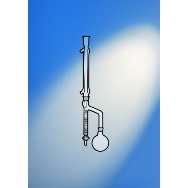  format din: 1. flacon 500 mL, 29/32; 2. conderser 40 cm, 29/32; 3. colector 25 mL cu subdiv 0.2 mL, 4. robinet de inchidere din sticla, 29/32Cod produs: 0100625200 (sau echivalent)15.Pahare Berzelius 10 ml, 10 buc/set  - 10 seturi  Material	Sticla borosilicataVolum	10 mlForma	JoasaCantitate:10 bucatiCod produs 025.01.010 (sau echivalent)16.Cilindri gradati, 5 ml, clasa A, 2 buc/set – 2 seturiMaterial	Sticla borosilicate, Forma	Inalta, Volum 5 ml, Clasa	A, Cantitate:2 bucati/set; Cod produs015.01.005 sau echivalent17.Cilindri gradati 10 ml, clasa A, 2 buc/set – 2 seturiMaterial	Sticla borosilicata, Forma	Inalta, Volum 10 ml, Clasa A, Cantitate 2 bucati/set; Cod produs: 015.01.010 (sau echivalent)18.PAHAR ERLENMEYER GAT LARG 500 ML – 2 bucPahar Erlenmeyer gat larg, Cu gradatii, Material : sticla borosilicataCapacitate : 500 ml Diametru baza : 195 mmInaltime : 175 mm, Diametru gura:46 mmCod produs: EFW3-500-008 (sau echivalent)19.PAHAR ERLENMEYER GAT LARG 300 ML  – 4 bucPahar Erlenmeyer gat larg,Cu gradatii,Material : sticla borosilicata Capacitate : 300 mlDiametru baza : 87 mm, Inaltime : 156 mm, Diametru gura: 50 mmCod: EFW3-300-010 (sau echivalent)20.PAHAR ERLENMEYER GAT INGUST 200 ML  – 4 bucCu gradatii,Material : sticla borosilicata  Capacitate : 200 mlDiametru baza : 79 mm,Inaltime : 131 mm,Diametru gura: 34 mmCod: EFN3-200-010 (sau echivalent)21.Pipete Pasteur nesterile, 3 ml, 500 buc/set – 1 setMaterial	LDPE, Volum 3 ml, Steril	NuCantitate 500 bucati/cut; Impachetare:1 cutie*500 bucatiCod produs 084.02.001 (sau echivalent)22.Piseta cu gat larg si eticheta apa distilata, 500 ml  - 5 buccu gat larg ,cu eticheta apa distilata,500 mlCod produs 062.51.501 (sau echivalent)23.Piseta cu gat larg si eticheta acetona, 500 ml – 5 buccu gat larg , cu eticheta acetone, 500 mlCod produs 062.50.500 (sau echivalent)24.Pompa pentru pipete  pi-pump, 10 ml  - 5 bucpi-pump, 10 ml  Cod produs 011.01.010 (sau echivalent)25.Pompa pentru pipete pi-pump, 25 ml – 5 bucpi-pump  25 mlCod produs 011.01.025 (sau echivalent)26.Rola hartie pentru masurarea pH-ului, pH 1-14 – 6 buc Hartie pH, Cantitate o rola, Dimensiuni (L*l) 5 m*8 mmCod produs KEE2.1 (sau echivalent)27.Flacoane de sticla ND18, 5 ml, set 100 buc – 1 setVolum	5 ml; Material Sticla calcosodica, Filet ND18, Diametru gat (Ø)	18 mm,Diametru interior gat 13.1 mm, Dimensiuni exterioare (L*Ø) 40*20 mmCuloare	TransparentaCod produs LC82.1 (sau echivalent)28.Capace pentru flacoane, ND18, 100 buc/set  – 1 set pentru flacoane filet: ND18, set 100 bucCod produs LC86.1 (sau echivalent)29.Baghete de agitare din sticla, L 250 mm * Ø 6 mm, 10 buc/set – 1 set din sticla, L 250 mm * Ø 6 mm,10 buc/setCod produs 057.03.250 (sau echivalent)30.Spatula dubla din otel inoxidabil, L 210 mm – 10 bucdin otel inoxidabil,L 210 mmCod produs 047.02.210 (sau echivalent)31.Varfuri pipeta 1000 µl, 500 bucati/set – 1 setmodel economic, negradate,albastre,1000 µl,500 bucati/set, Cod produs 005.01.003 (sau echivalent)32.Spatulă cosmetică albă – 4 buc 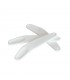 Lungime 5,6 cm; Material: PolypropylenCod produs: X-4217-A (sau echivalent)33.Borcan sticlă Ele Blue 50 ml – 1 buc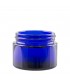 Borcan albastru de sticlă, potrivit pentru creme, balsamuri și diverse preparate cosmetice. Borcan albastru de sticlă, Greutate: 94 grÎnălțime: 40 mm, Lățime: 55 mm, Diametru: 55 mm,Cod produs: X-4327 (sau echivalent)34.Capac negru pentru Ele Blue/Green – 1 buc 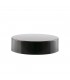 negru lucios potrivit pentru borcanele de sticlă Ele Green și Ele BlueGreutate: 12 grÎnălțime: 15 mmDiametru: 55 mmCod produs: X-4330 (sau echivalent)35.Borcan de sticlă Ambra 120 ml – 1 buc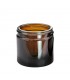 de sticlă brunăTip gât 58/R3 diametru 62 mmînălțime 63 mm.Cod produs: X-4145-B (sau echivalent)36. Capac negru pentru borcane Ambra, Clara 120 ml – 1 bucnegru lucios,pentru borcanele Ambra și Clara de 120 ml 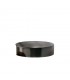 Tip gât 58/R3Cod produs: X-4145-B (sau echivalent)37. Cana de mixare si turnare – 2 buc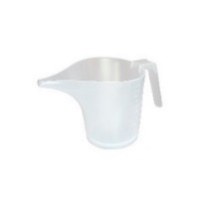 Translucent,prevăzut cu gradații  rezistent la temperaturi de până la 60°CMărime: 14cm x 25cm x 11cmMaterial: PPVolum: 1000 mlCod produs: X-4273 (sau echivalent)Termen de livrare : maxim 30 zile de la semnarea contratuluiA. Specificații tehnice solicitateB. Specificații tehnice ofertate[a se completa de către Ofertant]Denumire produs: ” Echipamente și accesorii de laborator pentru ROSE-RCM”Marca / modelul produsuluiDescriere generală:Pachetul va conține : diverse aparate, instrumente și accesorii de laboratorDescriere generalăDetalii specifice şi standarde tehnice minim acceptate de către BeneficiarDetaliile specifice şi standardele tehnice ale produsului ofertat1.Termometru portabil Dostmann Pro-Digitemp, -40 - 200°C – 4 bucTermometru portabil, cu afisaj rotativ la 180°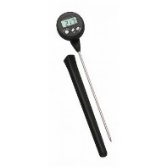 Cu afisaj ce se roteste la 180° pentru o citire usoara. Functia HOLD permite mentinerea afisarii unei valori, in timp ce functia Max/Min determina valorile maxime si minime ale temperaturii. Oprire automata dupa 5 minute de inactivitate.Domeniu de masura: -40 - 200°CAcuratete: max. ±1.0°C (0 - 100°C), ±2.0°C (in rest)Tip sonda: IntegrataFunctie HOLD;Oprire automata;Max/Min;Afisaj: LCDAlimentare: 1 baterie de 1.5 VDimensiuni interioare (Ø*A): 50*240 mmAccesorii incluse:	Carcasa de protectie pentru sonda,Baterie de 1.5 VCod produs AK16.1 ( sau echivalent)2.Termostat electronic universal – 2 bucalimentare: 230 V curent alternativun punct de masura pentru sonda de tip PTC sau NTC intre punctele 4 si 5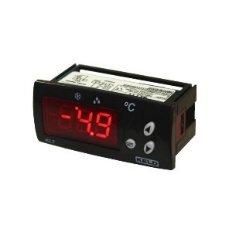 precizie: mai buna de 1%rezolutie: 0,1 grade Celsiusdomeniu de masura:    - sonda NTC: -50 - +110 grade Celsius    - sonda PTC: -50 - +150 grade Celsiusafisare: 3 cifre si semncurent maxim acceptat prin contactul NO: 16Adimensiuni (Lungime x latime x adancime): cca. 77 x 36 x 33 mmprotectia ecranului: IP54programarea protejata cu parola pentru a nu fi modificati parametrii de lucru de persoane neavizate. Valorile programate ramin memorate chiar daca termostatul este scos temporar de sub tensiuneCod produs: KLT11DSR230C ( sau echivalent)3.Sonda de temperatura NTC cu bulb metallic – 2 buclungime cablu PVC: 1,5 metri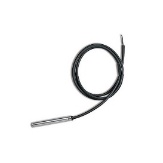 cablul acopera 2 fire cu diametrul de 0,35 mm²bulb metalic, inoxidabildiametru bulb metalic: 6 mmlungime rasina sub bulb: 25 mmlungime bulb metalic: 35 mmgama de temperatura: -50 - +105° Celsiusrezistivitate: 10 kΩ la +23° Celsiusprecizie: ±1% la 25°CelsiusCod produs:  CANTC ( sau echivalent)4.Manta încălzire 1000 ml – 1 buc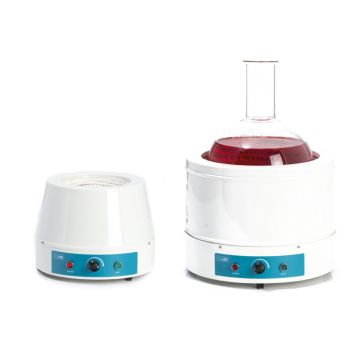 Material: Metal si sticlaCapacitate: 1 lTemperatura maxima: 450 °CNumar pozitii: 1Volum balon: 1000 mlAlimentare: 220 V, 50 HzConsum: 350 WCod produs: 608.11.901 ( sau echivalent)5.Cuptor cu microunde  28 l, 900 W, Grill, Digital, Inox – 1 bucTip incastrare: StandardTip panou de comanda: Digital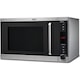 Deschidere usa: StangaCapacitate: 28 L Functii: TimerIluminare interioaraSemnal sonor la finalizarea programuluiAfisare ceasContinut pachet: 1 x Gratar,1 X Cuptor cu microundeCuloare	InoxCod produs: MFC3026S-M ( sau echivalent)6. Agitator magnetic cu incalzire Hei-Standard – 3 buc• capacitatea de agitare de maxim 20 litri de apa
• domeniu de temperatura 20-300 C
• circuit independent de siguranta ce opreste incalzirea in cazul in care temperature placii depaseste cu 25°C pe cea setata.
• butoane mari pentru setarea vitezei (100 –   1400 rpm) cu o acuratete de 2% si setarea temperaturii pana la 300°C
• buton on/off separate pentru incalzire ce previne accidentele. Butonul este iluminat in cazul in care incalzirea este pornita
• Specificatii minime:Capacitate max. Agitare H₂O (l): 20Domeniu viteza (min⁻¹): 100 – 1400Acuratete (%): ±2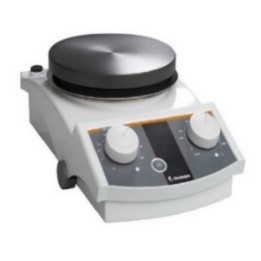 Domeniu Temperatura (°C): 20…300Acuratete (K): ±1Acuratete (plita): ±5Putrere consumata(W):820Material plita: Kera-Disk®, ceramic Silumin (aliaj aluminiu)Dimensiuni plita (mm): Ø 145W×D×H (mm): 173×277×94Cod produs: 505-20000-00 ( sau echivalent)7. Camera pentru ocular microscop Dino-Lite – 1 buccameră digitală pentru ocular , 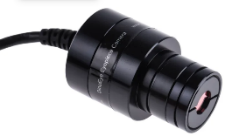 va fi dotată cu un sensor de 1.3 megapixeli.  diametrul interior de 23 mm al ocularului, indicat pentru microscoape tradiționale sau dispozitive similare. Va avea proprietatea de a capta imagini și de a înregistra filme.va permite examinarea și vizualizarea clară a probelor pe un monitor.utilizare pentru observarea și documentarea într-un laborator.va avea interfata USB 2.0Sisteme de operare suportate: Windows 7, Vista, XP, 2000, or Windows Server 2003,Lungimea cablului: 180 cm,Greutate cu tot cu cablul USB: 95g +/- 10g.Cod produs: AM4023   (sau echivalent) 8.Masa de iluminare fundal (backlight) cu polarizare – 1 bucmasa de iluminare din fundal,ce va crea  oportunitatea unor noi zone de aplicabilitate pentru microscoapele Dino-Lite si pentru alte astfel de aparate de marire.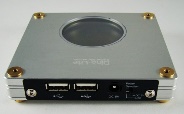 să poată fi  utilizată cu microscoape Dino-Lite ce au posibilitatea de polarizare a luminii, precum AM413ZT sau AD413ZT.Poate fi utlizată cu accesoriul de prindere a probelor: BL-GC1.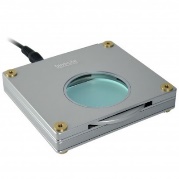 poate fi alimentată prin USB sau prin adaptor 220V. are incorporat un filtru de polarizare rotativ care se potriveste cu microscoapele cu polarizare AM413ZT si AD413ZTSpecificatii tehnice:Dimensiuni: 100mm * 96.2mm * 20.5mm,Carcasa realizata din: Aliaj usor de Aluminiu,Intensitatea luminii: peste 5000 candeli.Cod produs: BL-ZW1  (sau echivalent) Termen de livrare : maxim 30 zile de la semnarea contratuluiA. Specificații tehnice solicitateB. Specificații tehnice ofertate[a se completa de către Ofertant]Denumire produs: ” Echipamente IT și electronice de laborator pentru ROSE-RCM”Marca / modelul produsuluiDescriere generală:Pachetul va conține : diverse echipmente si acccesorii IT, electronice foto de laboratorDescriere generalăDetalii specifice şi standarde tehnice minim acceptate de către BeneficiarDetaliile specifice şi standardele tehnice ale produsului ofertat1.SanDisk Extreme Micro 1 TB – 1 bucTip memorie	MicroSDXCCapacitate (GB)	min. 1000Clasa de viteza	Class 10Standard UHS	UHS 1 (U3)Rata de transfer la citire (MB/s),min. 160 MB/ sRata de transfer la scriere (MB/s), min. 90 MB/sAdaptor	Adaptor SD, inclus Dimensiuni card aprox. (L x l x H) 14.99 x 10,92 x 1.02 mmDimensiuni adaptor SD , aprox. (L x l x H) 24 x 32 x 2.1 mmCod produs: SDSQXA1-1T00-GN6MA (sau echivalent2.Mini PC Intel NUC i5-10210U 4.2GHz, DDR4, M.2 SSD, WiFi 6 – 1 bucSerie: NUCProcesor: IntelModel:i5-10210UNucleu: Comet LakeNumar nuclee: 4Numar thread-uri: 8Grafica integrate: Intel UHDFrecventa: 1600 MHzFrecventa turbo: 4200 MHzIntel Smart Cache: min. 6 MBTehnologie de fabricatie: 14 nmMax TDP: 25 WMemorie inclusa: min. 8 GB Dual ChannelTip: DDR4Sloturi memorie: 2Tip sloturi memorie: SODIMMSuport memorie maxima:min. 64 GBFrecvente suportate: 2666 MHzPlaca Video IntegrataProducator: IntelModel: UHD GraphicsStocare inclusa: SSD 240GB SATA III M.2Slot M.2: DaBay 2.5 inch: NuFara unitate optica integrataChipset: IntelSunet: HD AudioCarcasa Si Sursa: Tip UCFFPorturi: HDMI: 1RJ-45 LAN: 1USB 3.0	3USB 3.0 (Type C): 2Iesire audio: 1Card slot: SDXCLAN: 10/100/1000 MbpsWireless:  802.11 a/​b/​g/​n/​ac/​axBluetooth: 5.0Continut pachet:1 DESKTOP PC, Adaptor alimentare, Suport VESACod produs: BXNUC10I5FNK2 ( sau echivalent)3.Monitor LED VA 21.5", Full HD, Freesync, HDMI, Negru, L22e-20 – 1 bucPutere consumata: 22 WStandarde: BSMI, C-Tick, CCC, CE, FCC, RoHS, VCCI, WHQL, TCO 7.0Energy Star 7.0Culoare: NegruGreutate: 2.8 KgLungime: 456 mmLatime: 184 mmInaltime: 372 mmConsum energie electrica / 1000 ore: 12 kWhClasa DDiagonala: 21.5 inchTehnologie display: VATip rezolutie: Full HDRezolutie optima: 1920 x 1080Tip iluminare fundal: LEDAspect imagine: 16:9Format ecran: WideTip suprafata display: Anti glareLuminozitate: 250 cd/m²Timp de raspuns: 4 msUnghi maxim vizibilitate orizontala/vertical: 178 / 178 gradeContrast tipic: 1000:1Contrast dynamic: 3M:1Dimensiune punct: 0.248 mmPorturi video: 1 x VGA1 x HDMIPorturi audio: 1 x 3.5 mm Mini-jackMontare pe perete: VESA 100 x 100Tehnologii: Blue Light FilterFlicker FreeAMD FreeSync™Continut pachet: 1 x Cablu alimentare1 x VGA1 x Manual de utilizareInclinare: 5° - 22°Cod produs: 65DEKAC1EU ( sau echivalent)4.Obiectiv Canon EF-M 28mm f/3.5 Macro IS STM – 1 bucFormat Obiectiv: Crop 1,3x-2xConstructie: 11 elemente in 10 grupuri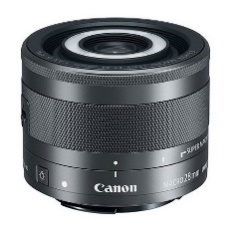 Distanta minima de focus: 9,3 cmFilet filtru: 43mmMontura Obiectiv: Canon EOS-MPlaja diafragme: f / 3.5Raport marire: 1.2: 1Stabilizare de imagine: DaTip Obiectiv: MacroTip Focalizare: AutofocusUnghi de cuprindere: 51.55 °Obiectiv Fix / Zoom: FixDiafragma Maxima: f/2.0Focala Fixa: 28mmLungime: 60.9 x 45.5 mmProdusul este necesar pentru camera video Canon existentă în laborator.Cod produs: 125027169 ( sau echivalent)5.Canon Adaptor EF-M - EF / EF-S – 1 buc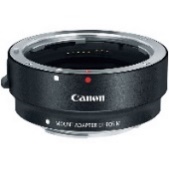 Cu ajutorul acestui inel adaptor se vor putea utiliza obiectivele cu montura Canon EF pe aparatele mirrorless Canon EOS-M.permite comunicarea intre obiectiv si apparatProdusul este necesar pentru camera video Canon existent în labortor.Cod produs: 1050713 ( sau echivalent)6.Canon LP-E12 - acumulator pentru Canon EOS-M/100D – 1 bucTip Acumulator: Foto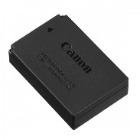 Pentru camera: MirrorlessModel incarcator: LC-E12Capacitate accumulator: 1000 mAhChimie accumulator: Li-ionModel Acumulator: LP-E12Produsul este necesar pentru camera video Canon existentă în laborator.Cod produs: 1050715 ( sau echivalent)Termen de livrare : maxim 30 zile de la semnarea contratului